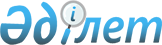 О признании утратившим силу решения акима Восточно-Казахстанской области от 7 июля 2016 года № 4 "Об утверждении системы управления рисками, которая применяется при формировании перечня объектов государственного аудита и финансового контроля на соответствующий год и проведении внутреннего государственного аудита"Решение акима Восточно-Казахстанской области от 9 декабря 2016 года № 9. Зарегистрировано Департаментом юстиции Восточно-Казахстанской области 28 декабря 2016 года № 4790      Примечание РЦПИ.

      В тексте документа сохранена пунктуация и орфография оригинала.

      В соответствии с пунктом 2 статьи 50 Закона Республики Казахстан от 6 апреля 2016 года "О правовых актах" аким Восточно-Казахстанской области РЕШИЛ: 

      1. Признать утратившим силу решение акима Восточно-Казахстанской области "Об утверждении системы управления рисками, которая применяется при формировании перечня объектов государственного аудита и финансового контроля на соответствующий год и проведении внутреннего государственного аудита" от 7 июля 2016 года № 4 (зарегистрированное в Реестре государственной регистрации нормативных правовых актов за номером 4632, опубликованное в газетах "Дидар" от 23 августа 2016 года № 101 (17341), "Рудный Алтай" от 23 августа 2016 года № 102 (19854)).

      2. Настоящее решение вводится в действие со дня его первого официального опубликования. 


					© 2012. РГП на ПХВ «Институт законодательства и правовой информации Республики Казахстан» Министерства юстиции Республики Казахстан
				
      Аким

      Восточно-Казахстанской области

Д. Ахметов
